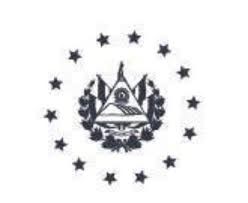 TABLA DE CUMPLIMIENTO MENSUAL I TRIMESTRE 2022Cumplimiento Institucional por eje estratégico I trimestre (enero-febrero-marzo 2022)Eje 1. Fomento y Fortalecimiento del Cooperativismo Nacional:Objetivo general: apoyar el fortalecimiento de las asociaciones cooperativas y organización de grupos pres cooperativos con la perspectiva de crear nuevas cooperativas generadoras de fuentes de empleo, estableciendo las bases para promover una economía sustentada en principios y valores de equidad y solidaridad.2. Fortalecimiento de la capacidad de gestión y supervisión operativa Objetivo general: Brindar atención a nivel nacional a las asociaciones cooperativas en las áreas administrativa, financiera y legalEje 3. Desarrollo de proyectos institucionales de fomento y apoyo a la asociatividad Objetivo general: Brindar atención a nivel nacional a las asociaciones cooperativas en las áreas administrativa, financiera y legal.Eje 4. Gestión Administrativa-Financiera InstitucionalObjetivo General: Brindar apoyo administrativo y financiero CONCLUSIONSe concluye que los resultados informados sobre los avances obtenidos en el I trimestre del Plan Anual Operativo 2022, cumple con lo establecido, ya que se cumplió durante los tres meses el 94% de ejecución y el 24.0% de avance anual.Así mismo, se obtuvo un cumplimiento adicional de 37%, poniendo de manifiesto el compromiso del personal para el logro de los objetivos Institucionales.RECOMENDACIONES: Se recomienda, a los miembros del Consejo de Administración o en su defecto al Presidente, que gire instrucciones a los Jefes de los diferentes Departamentos, Unidades y/o Oficinas Regionales, a fin de que emitan mediante nota los comentarios y las acciones que se tomen cuando no se cumpla el Plan Operativo proyectado.El Presidente, debe girar instrucciones a las Jefaturas a fin de que se ejecuten métodos de revisión de objetivos y metas por departamento los primeros ocho días iniciado cada mes, ya que, si es necesario reprogramar actividades, éstas deben de realizarse con tiempo y con la respectiva justificación con la finalidad de buscar acciones de mejora para el cumplimiento de lo proyectado. Se solicita a presidencia girar instrucciones a las Jefaturas en cuanto al cumplimento de información en los plazos requeridos, esto con la finalidad de dar cumplimiento a requerimientos internos como externos. Se recomienda a presidencia girar instrucciones a quien corresponda con la finalidad de realizar una auditoria selectiva del cumplimiento del POA.   Presidencia deberá dar seguimiento a las recomendaciones realizadas en el presente informe y evaluar aquellas unidades que no dan cumplimiento al porcentaje mínimo requerido.San Salvador, 29 de abril de 2022Lic. Jeannette Beatriz Rosales HernándezJefa Planificación y ProyectosDEPARTAMENTOS Y OFICINASTRIMESTRE IAVANCE ANUALOBSERVACIONFOMENTO Y ASISTENCIA TÉCNICA83%21%Comentario recibido, explica que los rubros que no se cumplen son por demanda.VIGILANCIA Y FISCALIZACIÓN82%21%No se recibió comentario acerca del incumplimiento.REGISTRO COOPERATIVO89%22%No se recibió comentario acerca del incumplimiento.JURÍDICO98%25%COMUNICACIONES 100%25%PLANIFICACIÓN Y PROYECTOS 100%25%INFORMÁTICA92%23%UNIDAD DE CALIDAD87%22%No se recibió comentario acerca del incumplimiento.AUDITORIA INTERNA100%25%UFI93%23%RECURSOS HUMANOS100%25%SUPERVISIÓN94%23%UACI100%25%SERVICIOS GENERALES100%25%UNIDAD GESTIÓN AL DESARROLLO100%25%UNIDAD DE FORMACIÓN100%25%UAIP_OIR100%25%UNIDAD DE GÉNERO100%25%UNIDAD DE MEDIOAMBIENTE100%25%UGDA100%25%OFICINA REGIONAL OCCIDENTAL87%22%OFICINA REGIONAL PARACENTRAL79%20%mencionar que no se logró cumplir con las actividades programadas con atención de grupos pre cooperativos y constitución de cooperativas, ya que no hubo demanda de dicho servicio. Más sin embargo se superó lo proyectado en otras áreas.OFICINA REGIONAL ORIENTAL87%22%No se recibió comentario acerca del incumplimiento.CUMPLIMIENTO INSTITUCIONAL94%24%LINEA DE ACCIÓNLINEA DE ACCIÓNOBJETIVO ESPECIFICO DE LA LINEA DE ACCIÓNOBJETIVO ESPECIFICO DE LA LINEA DE ACCIÓNACTIVIDADES A EJECUTARACTIVIDADES A EJECUTARMETA I -TAVANCE  I -TAVANCE  I -TRESPONSABLES DEL CUMPLIMIENTORESPONSABLES DEL CUMPLIMIENTOSÍNTESIS DE LOS RESULTADOSSÍNTESIS DE LOS RESULTADOS1.1Fomentar la asociatividad de grupos pre cooperativos1.1Fomentar la asociatividad de grupos pre cooperativosIniciar la atención y funcionamiento de grupos pre cooperativosIniciar la atención y funcionamiento de grupos pre cooperativosAtención a grupos pre cooperativosAtención a grupos pre cooperativos999Departamento de Fomento y Asistencia Técnica Central y Oficinas RegionalesDepartamento de Fomento y Asistencia Técnica Central y Oficinas RegionalesPara el presente trimestre se programó dar acompañamiento a 9 grupos pre cooperativos, con la perspectiva de crear nuevas cooperativas, La Oficina Regional Occidental, así como también la Oficina Regional Paracentral no cumplieron con lo planificado, sin embargo, la Oficina Central y la Regional de Oriente sobrepasaron lo planificado, contribuyendo de esta manera al alcance del objetivo en un 100% a nivel Institucional. 7 iniciativas se recibieron en San Salvador, y 2 en San Miguel.Para el presente trimestre se programó dar acompañamiento a 9 grupos pre cooperativos, con la perspectiva de crear nuevas cooperativas, La Oficina Regional Occidental, así como también la Oficina Regional Paracentral no cumplieron con lo planificado, sin embargo, la Oficina Central y la Regional de Oriente sobrepasaron lo planificado, contribuyendo de esta manera al alcance del objetivo en un 100% a nivel Institucional. 7 iniciativas se recibieron en San Salvador, y 2 en San Miguel.1.1Fomentar la asociatividad de grupos pre cooperativos1.1Fomentar la asociatividad de grupos pre cooperativosFomentar, coordinar y supervisar la organización de asociaciones cooperativasFomentar, coordinar y supervisar la organización de asociaciones cooperativasPromover la constitución de asociaciones cooperativasPromover la constitución de asociaciones cooperativas933Departamento de Fomento y Asistencia Técnica Central y Oficinas RegionalesDepartamento de Fomento y Asistencia Técnica Central y Oficinas RegionalesPara el trimestre el Departamento de Fomento y Asistencia Técnica a nivel nacional, programó ejecutar la constitución de 9 asociaciones cooperativas, constituyéndose el 33% Institucionalmente. Oficina Central, Oficina Paracentral y Oficina Oriental, no alcanzaron la meta establecida para el trimestre. Para el trimestre el Departamento de Fomento y Asistencia Técnica a nivel nacional, programó ejecutar la constitución de 9 asociaciones cooperativas, constituyéndose el 33% Institucionalmente. Oficina Central, Oficina Paracentral y Oficina Oriental, no alcanzaron la meta establecida para el trimestre. 1.2Asistencia técnica de  cooperativas                                                                                                                                                                                                                                                                                                                                                                                                                                                                                                                                                                                                                                                                                                                                                                                                                                                                                                                                                                                                                                                                                                                                                                                                                                                                                                                                                              1.2Asistencia técnica de  cooperativas                                                                                                                                                                                                                                                                                                                                                                                                                                                                                                                                                                                                                                                                                                                                                                                                                                                                                                                                                                                                                                                                                                                                                                                                                                                                                                                                                              Brindar asistencia técnica, administrativa, legal y educativa promoviendo el desarrollo y fortalecimiento de las asociaciones cooperativasBrindar asistencia técnica, administrativa, legal y educativa promoviendo el desarrollo y fortalecimiento de las asociaciones cooperativasAsistencia técnica administrativa, legal y educativaAsistencia técnica administrativa, legal y educativa458772772Departamento de Fomento y Asistencia Técnica Central y Oficinas RegionalesDepartamento de Fomento y Asistencia Técnica Central y Oficinas RegionalesSe ejecutó el 91% sobre lo planificado. De manera adicional se obtuvo un porcentaje de ejecución de 77% de este porcentaje, 66% se refiere a actividades realizadas que se suman a actividades ya programadas. Y 11% en servicios que no se programaron. Estos servicios fueron otorgados a un total de 270 de 685 asociaciones cooperativas activas a nivel nacional.Se ejecutó el 91% sobre lo planificado. De manera adicional se obtuvo un porcentaje de ejecución de 77% de este porcentaje, 66% se refiere a actividades realizadas que se suman a actividades ya programadas. Y 11% en servicios que no se programaron. Estos servicios fueron otorgados a un total de 270 de 685 asociaciones cooperativas activas a nivel nacional.LINEA DE ACCIÓNOBJETIVO ESPECIFICO DE LA LINEA DE ACCIÓNOBJETIVO ESPECIFICO DE LA LINEA DE ACCIÓNACTIVIDADES A EJECUTARACTIVIDADES A EJECUTARMETA I -TMETA I -TMETA I -TAVANCE  I -TAVANCE  I -TRESPONSABLES DEL CUMPLIMIENTORESPONSABLES DEL CUMPLIMIENTOSÍNTESIS DE LOS RESULTADOSCabe mencionar que en la tabla anterior solo se ha considerado un servicio por cooperativa, sin embargo, hay cooperativa que se les ha brindado más de un servicio, durante los 3 meses.1.3 Registro y control de la actividad cooperativaMantener un control administrativo en la realización de Asambleas Generales.Mantener un control administrativo en la realización de Asambleas Generales.Autorización de asambleas generales y de constitución.Autorización de asambleas generales y de constitución.106Asambleas Ordinarias celebradas.106Asambleas Ordinarias celebradas.106Asambleas Ordinarias celebradas.171Autorización de asambleas generales y de constitución.171Autorización de asambleas generales y de constitución.Mantener un control administrativo en la realización de Asambleas Generales.Mantener un control administrativo en la realización de Asambleas Generales.Se cumplió el 100% de lo proyectado. Adicional se realizó 61% equivalente a  65 Asambleas celebradas.1.3 Registro y control de la actividad cooperativaExtender credenciales para los órganos de direcciónExtender credenciales para los órganos de direcciónAcreditar  a representante legal y a los miembros del consejo de administración de una asociación cooperativa posterior a su inscripción o después de una elección.Acreditar  a representante legal y a los miembros del consejo de administración de una asociación cooperativa posterior a su inscripción o después de una elección.136Credenciales136Credenciales136Credenciales148Credenciales148CredencialesRegistroCooperativoRegistroCooperativoSe cumplió con el 100% sobre lo planificado, más 9% de cumplimiento adicional. 1.4 fortalecimiento de la educación cooperativaDesarrollar programas sobre educación cooperativa e impartir cursos seminarios especiales de información cooperativa para los miembros de asociaciones cooperativasDesarrollar programas sobre educación cooperativa e impartir cursos seminarios especiales de información cooperativa para los miembros de asociaciones cooperativasEjecución del plan anual de capacitación cooperativaEjecución del plan anual de capacitación cooperativa7Capacitaciones por demanda.7Capacitaciones por demanda.7Capacitaciones por demanda.9capacitaciones por demanda.9capacitaciones por demanda.Departamento de Educación 
Cooperativa.Departamento de Educación 
Cooperativa.Para el presente trimestre, Educación Cooperativa, programó la ejecución de 2 conferencias a nivel nacional. De igual manera proyecto la ejecución del 100% de las solicitudes de capacitaciones recibidas. Obteniendo como logro: 9 eventos de capacitación, 8 Temas Cooperativos impartidos, 24 Cooperativas Asistentes, 23 de La Zona Central Y 1 de La Zona Paracentral. 115 Participantes, 15 hombres Y 13 mujeres. En los cursos se fomenta la cultura de principios y valores cooperativos dirigida a directivos, asociados y empleados de las asociaciones cooperativas.			LINEA DE ACCIÓNOBJETIVO ESPECIFICO DE LA LINEA DE ACCIÓNACTIVIDADES A EJECUTARMETA I -TAVANCE  I -TRESPONSABLES DEL CUMPLIMIENTOSÍNTESIS DE LOS RESULTADOS2.1Monitoreo y Evaluación Institucional.Controlar la Ejecución de Actividades por los diferentes Departamentos.Seguimiento a la implementación del POA.1 Informes c/trimestre.1 informeDepartamento de Planificación y ProyectosSe elaboró y se presentó, el informe sobre el seguimiento de las actividades POA I trimestre 2022, lo que permitirá  a la Dirección Superior contar con información actualizada sobre el avance y logro de objetivos y metas Institucionales.2.1Monitoreo y Evaluación Institucional.Supervisar que las actividades realizadas por el personal de campo cumplan                                                                                                                                                                                                                                                                                   con lo programado  y los procedimientos del sistema de gestión de calidad.Supervisión del personal de campo3 Informes3 InformesUnidad de SupervisiónSe cumplió con la elaboración de los informes programados, cumplimiento el 100% de esta actividad.2.2Seguimiento a plataforma de información para la generación de estadísticasDeterminar la información global del sector cooperativo a nivel nacionalElaboración de informes del monitoreo nacional y estadístico 3 informes 1 mensual3 informes presentados a la Dirección SuperiorDepartamento Gestión al DesarrolloDe conformidad a lo informado en el POA 2021, estos informes han sido presentados a la Dirección Superior, Por lo tanto, esta actividad se da por cumplida en un 100%.2.2Seguimiento a plataforma de información para la generación de estadísticasDeterminar la información global del sector cooperativo a nivel nacionalSeguimiento y mantenimiento del sistema de información cooperativo106Boletas de datos 125Boletas de datosDepartamento Gestión al DesarrolloSe cumplió el 100% sobre lo planificado, más 18% adicional. Lográndose el objetivo de mantener actualizado la base de datos del Sector Cooperativo a nivel nacional.LINEA DE ACCIÓNOBJETIVO ESPECIFICO DE LA LINEA DE ACCIÓNACTIVIDADES A EJECUTARMETA I -TAVANCE  I -TRESPONSABLES DEL CUMPLIMIENTOSÍNTESIS DE LOS RESULTADOS2.3Ejecución de actividades de vigilancia y fiscalización en torno a la Ley General de Asociaciones Cooperativas y su Reglamento y otras regulaciones aplicablesEjercer funciones de inspección y vigilancia sobre las atenciones cooperativasInspecciones parciales financieras, administrativas y legales175266Departamento de Vigilancia y Fiscalización central, Departamento de Tarjetas de Crédito y Supervisión Financiera y Oficinas RegionalesLa ejecución de las actividades de Inspección proyectadas, han sido cumplidas en 100% a nivel Institucional. Adicional se ejecutaron 91 actividades, las cuales se suman en actividades ya proyectadas, así como también producto de servicios demandados.Las Inspecciones, relacionadas a los aspectos legales en las asociaciones cooperativas, son los servicios que se ven mayormente incrementados, así como también los servicios de Vigilancia y Fiscalización a nivel general.En cuanto al cumplimiento en la ejecución de las Asesorías financieras, administrativas y legales proyectadas, estas fueron cumplidas en un 100%. Adicional se obtuvo un porcentaje de 48% equivalente a 37 servicios que fueron brindados en cumplimiento a la demanda recibida a nivel nacional.Estos servicios fueron otorgados a un total de 223 de 645 asociaciones cooperativas a nivel nacional.Cabe mencionar que en la siguiente tabla solamente   se ha considerado un servicio por cooperativa, sin embargo, hay cooperativa que se les ha brindado más de un servicio, durante los 3 meses.2.3Ejecución de actividades de vigilancia y fiscalización en torno a la Ley General de Asociaciones Cooperativas y su Reglamento y otras regulaciones aplicablesAsesorías financieras, administrativas y legales77114Departamento de Vigilancia y Fiscalización central, Departamento de Tarjetas de Crédito y Supervisión Financiera y Oficinas RegionalesLa ejecución de las actividades de Inspección proyectadas, han sido cumplidas en 100% a nivel Institucional. Adicional se ejecutaron 91 actividades, las cuales se suman en actividades ya proyectadas, así como también producto de servicios demandados.Las Inspecciones, relacionadas a los aspectos legales en las asociaciones cooperativas, son los servicios que se ven mayormente incrementados, así como también los servicios de Vigilancia y Fiscalización a nivel general.En cuanto al cumplimiento en la ejecución de las Asesorías financieras, administrativas y legales proyectadas, estas fueron cumplidas en un 100%. Adicional se obtuvo un porcentaje de 48% equivalente a 37 servicios que fueron brindados en cumplimiento a la demanda recibida a nivel nacional.Estos servicios fueron otorgados a un total de 223 de 645 asociaciones cooperativas a nivel nacional.Cabe mencionar que en la siguiente tabla solamente   se ha considerado un servicio por cooperativa, sin embargo, hay cooperativa que se les ha brindado más de un servicio, durante los 3 meses.2.4Asesoría JurídicaDar cumplimiento a las funciones establecidas en la Ley de Creación del Instituto. Ley General de Asociaciones Cooperativas y su Reglamento. Velar por el buen funcionamiento de las asociaciones cooperativas, especialmente en lo concerniente al aspecto legal, brindando asesoría jurídica en materia cooperativa.75Asesorías a cooperativas y personal de la Institución70Asesorías a cooperativas y personal de la InstituciónDepartamento JurídicoEn relación a las Asesorías Jurídicas proyectadas, se alcanzó un porcentaje de cumplimiento de 93%.Por otra parte, y conforme a las opiniones jurídicas, programadas, estas fueron cumplidas en un 100%. Adicional se emitieron 4 OpinionesJurídicas, con lo cual se obtiene un porcentaje adicional arriba del 100%2.4Asesoría JurídicaDar cumplimiento a las funciones establecidas en la Ley de Creación del Instituto. Ley General de Asociaciones Cooperativas y su Reglamento. Velar por el buen funcionamiento de las asociaciones cooperativas, especialmente en lo concerniente al aspecto legal, brindando asesoría jurídica en materia cooperativa.3Emisión de opiniones jurídicas7Opiniones jurídicas emitidasEn relación a las Asesorías Jurídicas proyectadas, se alcanzó un porcentaje de cumplimiento de 93%.Por otra parte, y conforme a las opiniones jurídicas, programadas, estas fueron cumplidas en un 100%. Adicional se emitieron 4 OpinionesJurídicas, con lo cual se obtiene un porcentaje adicional arriba del 100%LINEA DE ACCIÓNOBJETIVO ESPECIFICO DE LA LINEA DE ACCIÓNACTIVIDADES A EJECUTARMETA I -TAVANCE  I -TRESPONSABLES DEL CUMPLIMIENTOSÍNTESIS DE LOS RESULTADOS29 Denuncias28 DenunciasDepartamento JurídicoSe alcanzó un porcentaje de cumplimiento de 96.55%. De las 28 denuncias tramitadas, 14 de ellas pertenecen a Cooperativas de la zona central; 5 a la zona Paracentral; 6 a la zona Oriental y 3 a la zona Occidental.Los 28 casos tramitados corresponden a 20 diferentes Asociaciones Cooperativas de diferentes tipos, de las cuales de Ahorro y Crédito son 17, Aprovisionamiento 2, y Comercialización 1, existiendo una cooperativa que ha sido denunciada hasta 5 veces en el trimestre.De las 28 denuncias tramitadas 14 de ellas corresponden a devolución de haberes, 5 denuncias por exclusión de asociados, 4 denuncias por cobros indebidos y 5 denuncias por diferentes motivos, entre los cuales podemos mencionar, la negativa de la cooperativa de aceptar la renuncia como asociado, violación de derechos de asociado, negativa de otorgamiento de finiquito por crédito cancelado.2.5Fortalecimiento del sistema de gestión de calidadMantenimiento y mejora del Sistema de Gestión de Calidad.Acciones de cambios.Creaciones, eliminaciones o modificaciones de procedimientos e instructivos del Sistema de Gestión de Calidad.3 Acciones de cambio4 Acciones de cambioDirección Superior Unidad de Calidad, Jefaturas de área y Auditores de CalidadLas acciones de cambios, creaciones, eliminaciones o modificaciones de procedimientos e instructivos del sistema de gestión de calidad homologado, han sido cumplidas en un 100%, adicional se obtuvo 33% de ejecución sobre lo programado. Con lo cual se busca encontrar la mejora continua en los servicios que se brindan.2.5Fortalecimiento del sistema de gestión de calidadAplicación boleta de satisfacción de necesidades, tabulación y análisis de resultados de la boleta de opiniónInformes de Resultados de Boleta de Opinión. En busca de la Credibilidad institucional y tener clientes satisfechos.1 por cada Trimestre de Resultados de Boleta de Opinión.42 boletas de opiniónDirección Superior Unidad de Calidad, Jefaturas de área y Auditores de CalidadDe 42 usuarios encuestados el 100% opina que la calidad del servicio brindado es excelente y muy bueno, por lo que podemos concluir que nuestros servicios se están brindando con la calidad que nuestros usuarios esperan. LINEA DE ACCIÓNOBJETIVO ESPECIFICO DE LA LINEA DE ACCIÓNACTIVIDADES A EJECUTARMETA I -TAVANCE  I -TRESPONSABLES DEL CUMPLIMIENTOSÍNTESIS DE LOS RESULTADOS3.1Apoyo financiero al sector cooperativo, específicamente al sector productivo y aquellas cooperativas que  apoyan a la Producción a través de FIDECOSALFacilitar financiamiento a las cooperativas de producción o aquellas que apoyen la producción a través de FIDECOSALSeguimiento a las asociaciones cooperativas intermediarias financieras a las cuales se les otorgaron fondos para la colocación de los créditos a las asociaciones cooperativas de producción que califiquen1 Informe de seguimiento1 Informe de SeguimientoAdministrador de FIDECOSALDurante el primer trimestre de 2022, FIDECOSAL, otorgó 8 créditos en las diferentes IFIS ubicadas en Conchagua, La Unión. Tecoluca,San Vicente, Yucuayquin.	La Unión, Aguilares. San Salvador, MejicanosCorinto	Morazán, San Sebastián	San Vicente, Chirilagua, San Miguel; quienes a su vez han concedido entre sus asociados un total de 64 créditos por la suma de doscientos noventa y tres mil setecientos setenta y cinco 00/100 dólares ($293,775.00), beneficiando un total de 64 asociados cooperativos de los cuales 56 son hombres y 8 mujeres.	LINEA DE ACCIÓNOBJETIVO ESPECIFICO DE LA LINEA DE ACCIÓNACTIVIDADES A EJECUTARMETA I -TAVANCE  I -TRESPONSABLES DEL CUMPLIMIENTOSÍNTESIS DE LOS RESULTADOS4.1 a)Seguimiento a la gestión financiera(UFI) Apoyar a la institución a través de la gestión financiera, velando por el cumplimiento de las políticas y disposiciones legales.Ejecución del presupuesto anual, aprobado por la asamblea legislativaEjecutar el 90% de lo programadoNo, se cumplió con lo proyectado.Unidad Financiera Institucional UFIDurante el I Trimestre del año 2022, se ha ejecutado en el rubro de Remuneraciones el 99.99% Rubro Bienes y Servicios. Lo disponible en la ejecución fue trasladado al siguiente trimestre.4.1 b)Adquisiciones InstitucionalesDefinir la eficiencia en las compras de un periodoGestión de las compras institucionales con base a ley90% De lo programado 120.39%EjecutadoUnidad de Adquisiciones y Contrataciones InstitucionalesUACIDel 100% programado en el Primer Trimestre /2022 se ejecutó el 37.75% del Plan de Compras, teniendo una diferencia en decremento por 52.25% de ejecución menor a la meta que era del 90.00%. Conforme a lograr el 90.00%, se cumplió, ya que se compró un adicional de 40.39% en el 4to. Trimestre del año 2021.LINEA DE ACCIÓNOBJETIVO ESPECIFICO DE LA LINEA DE ACCIÓNACTIVIDADES A EJECUTARMETA I -TAVANCE  I -TRESPONSABLES DEL CUMPLIMIENTOSÍNTESIS DE LOS RESULTADOS4.2transparencia de la gestión institucional garantizar el derecho de acceso de toda persona a la información pública, contribuyendo con la transparencia de la gestión institucionalDivulgar y actualizar la información pública. Dar trámite y seguimiento a las solicitudes de acceso a la información 3solicitudesSe recibieron 7solicitudesOficial de Información OIRDurante el I trimestre 2022, se cumplió el 100% de lo proyectado, adicional se recibieron 4 solicitudes gestionándose todas debidamente, en los tiempos establecidos en la LAIP 4.3Seguimiento y verificación del control interno institucional Verificación selectiva o posteriori a los procesos de la institución Ejecutar el control interno posteriori para la verificación y cumplimiento de los procesos3Informes 3Informes Unidad de Auditoria Interna Institucional Las actividades proyectadas por parte de Auditoria Interna, fueron ejecutadas en 100%.Adicional informa la participación en diferentes actividades las cuales no se planifican debido a que estas son ejecutadas de manera eventual. Siendo estas las siguientes:Reuniones de trabajo con el Encargado de Activos Fijos, por la actividad que se está desarrollando la cual se encuentra en proceso.Reunión con Encargado de Activo Fijo, Colaborador Jurídico, Jefe Informático. Para verificar el Proceso de Captación de Donación.Reunión Instructivo Liquidación de CooperativasReunión para trabajo de Ética4.4Gestión de capacitación del Recurso HumanoCapacitar al Personal en áreas que fortalezcan las habilidades para la ejecución de sus laboresElaborar, desarrollar y ejecutar las capacitaciones requeridas2 Evento de capacitación90% del personal Institucional100% del personal técnico a nivel nacional3EventosJefe del Depto. De Recursos Humanos.Se cumplió el 100% de las capacitaciones programadas durante este trimestre, Así mismo se realizó un evento de capacitación logrando un 50% adicional.LINEA DE ACCIÓNOBJETIVO ESPECIFICO DE LA LINEA DE ACCIÓNACTIVIDADES A EJECUTARMETA I -TAVANCE  I -TRESPONSABLES DEL CUMPLIMIENTOSÍNTESIS DE LOS RESULTADOS4.5Seguimiento a la gestión del mantenimiento y control de servicios generales Coordinar, apoyar y supervisar los servicios generales y logísticosCoordinar los servicios de transporte al personal técnico, operativo y administrativo60coordinaciones85coordinacionesDepartamento de Servicios GeneralesSe brindaron 100 ejecuciones de trasportes, con las cuales se ha logrado un cumplimiento de 100 % del total de las solicitudes presentadas. Adicional se ejecutó 42% equivalente a 25 solicitudes recibidas del personal. 4.6Apoyo técnico informático a las diferentes unidades institucionalesMantener y administrar de forma sostenible las redes, sistema y equipo de cómputo institucionalBrindar soporte técnico a todas las áreas institucionales30soportes técnicos 30soportes técnicosDepartamento de InformáticaSe brindaron 30 soportes técnicos, con las cuales se ha logrado un cumplimiento del 100% del total de solicitudes de los requerimientos solicitados, con lo cual se logró disminuir la incidencia de fallas técnicas en los equipos computacionales.4.7Imagen institucionalPromoción de la Gestión institucional.Información en redes sociales90% 100%Publicaciones y seguimientos en redes socialesUnidad de comunicaciones.Se cumplió el 100% sobre las publicación proyectadas para el trimestre.